Heat and Health Tracker Evaluation SurveyThank you for taking the time to complete this survey on CDC's Heat and Health Tracker. Your feedback today will help us improve the tool.If you are new to the Tracker, you may visit and explore the tool here to provide feedback. If you have never used the tool, we still would welcome your participation in the survey to help us understand your heat and health-related needs.Please note the survey contains branching logic, so you may not see questions served in numerical order. That is expected.CDC/ATSDR estimates the average public reporting burden for this collection of information as 15 minutes per response, including the time for reviewing instructions, searching existing data/information sources, gathering and maintaining the data/information needed, and completing and reviewing the collection of information. An agency may not conduct or sponsor, and a person is not required to respond to a collection of information unless it displays a currently valid OMB control number. Send comments regarding this burden estimate or any other aspect of this collection of information, including suggestions for reducing this burden to CDC/ATSDR Information Collection Review Office, 1600 Clifton Road NE, MS D-74, Atlanta, Georgia 30333; ATTN: PRA (0923-0047)Form Approved OMB No. 0923-0047Exp. Date: 02/28/2025 Thank you for your time.What type of organization are you a part of?	State health department County health department City health department Tribal health organizationState governmental agency (not health focused) Municipal governmental agency (not health focused)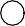 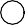 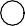 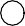 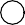 What is the name of the team or unit in which you work?Please share/describe your role in your organization.Please indicate which sector your role most closely	Healthaligns with.	Emergency preparedness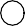 Planning TrackingOther, please specify4a. If you selected other, please specify.How often are you personally involved in	Oftenmonitoring, preparing for, or responding to heat	Occasionally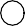 events?	RarelyNeverHow many staff are there in your organization who	Noneare involved with heat-related planning and/or	Oneresponse?	Two-FourFive or more(Please count yourself if it applies.)To what extent does your organization consider heat	Not at all preparedness planning and/or heat response a top	Very Little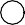 priority?	A moderate amountVery much Not sureWere you aware of the Heat and Health Tracker prior	Yes to this survey?	NoHow often does your organization currently use the	 Regularly uses the Tracker for heat-related Heat and Health Tracker (the Tracker) for heat-related		planning and/or responseplanning and/or response?	 Sometimes uses the Tracker for heat-related planning and/or response Has used the Tracker for heat-related planning and/or response once or twice Used it/visited the Tracker for the first time in preparation for this survey Never used it for heat-related planning and/or responseHow has your organization used the Heat and Health Tracker? Select all that apply.Track heat related illness or death case changes (daily or weekly);Track heat trends; Explore heat forecasts;Share heat-related information with employees (via email, meetings, alerts, or other means);Share heat-related information with partners (via reports, meetings, or other means);Share heat-related information with the public (via blogs, webpages, alerts or other means); Share the Tracker as a useful tool for others to use (e.g. through a climate and health webpage); Apply for funding to prepare for, or respond to, heat;Make a decision to allocate funds to heat-related preparedness and response;Trigger an individual heat response action (e.g. opening cooling stations);Trigger a heat action plan or response (e.g. when seeing case changes)Other, please specify10a. If you selected other, please describe.Please provide example(s) of how the Heat and Health Tracker has been used either fordecision-making and/or allocation of resources.Are there thresholds set for or by your	Yesorganization or partners to take action?	No UnsurePlease provide more detail, including what thresholds are based on and what response options are in place when triggered.Have you or your organizations received any	Yesinquiries from media, partners, or the public about	Nodata displayed on the Heat and Health Tracker?	UnsurePlease provide examples of inquiries you or your partners have received.Has your organization embedded the Tracker into	Yesits website?	NoPlease provide the link to this webpage.What aspects of the Heat and Health Tracker are most useful or beneficial?How could the Tracker be more useful to your organization in tracking, planning, and responding to heat and heat-related illness?What other metrics and/or functionalities could be incorporated into the Tracker to enhance its utility?What suggestions do you have for making the Tracker more user-friendly for those who do not have an environmental health or data background?How could the Tracker be more useful as a communication tool with partners or the public?What are barriers or concerns with using the Tracker to track, plan, and respond to heat and heat-related illness?If you shared any barriers or concerns, do you have any potential solutions or recommendations to minimize the effect of these barriers/concerns?Why has your organization not used the Tracker in heat preparedness and response work? Select all that apply.Heat is not currently a priority in our area. There is a different tool that fits our needs better.The organization is unsure how use the Tracker. The organization lacks the skills and/or capacity to interpret the data provided by the Tracker.The organization does not have the capacity in terms of staff time and availability to utilize the Tracker.The organization was not aware of the Tracker. Other, please specify25a. If you selected other, please describe.What other tools or resources does your organization use for tracking heat and heat relatedillness or making heat-related preparedness and		 response decisions in the jurisdiction?